Owner Information: 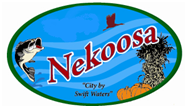 Name: ________________ Address:_____________________________________________Phone #:______________________ Email:________________________________________Contractor Information: Name:______________________ Address:________________________________________Phone #:_______________________Email:_______________________________________Type of Sewage: Residential ____       Commercial ____       Industrial ____Description:______________________________________The undersigned hereby applies for City Sewer Service herein described and located as shown on this application. The undersigned agrees that all work will be done in accordance with the Sewer Service Ordinance and all other ordinances of the City of Nekoosa and with all the laws of the State of Wisconsin, applicable to said premises, and with the information shown.______________________________________________________________________________Owner’s Signature                                                                                                         Date